      БАШҠОРТОСТАН РЕСПУБЛИКАҺЫ                                               совет сельского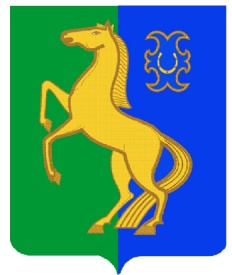              ЙƏРМƏКƏЙ РАЙОНЫ                                                           поселения рятамакский сельсоветМУНИЦИПАЛЬ РАЙОНЫНЫҢ                                                       муниципального района            РəтамаҠ  ауыл  Советы                                                           ермекеевский район          АУЫЛ БИЛəМəҺЕ   СОВЕТЫ                                                        республики Башкортостан    452181,  Рəтамаҡ а, Коммунистик. ур. 28                                              452181,с. Рятамакул.Коммунистическая,28                         т. (34741) 2-66-37                                                                                           т.(34741)2-66-37      КАРАР                                     № 9-27/28                                     РЕШЕНИЕ  18 май 2022 й.                                                                                 18 мая 2022 г.  О внесении изменений в Положение об оплате труда работников,  занимающих должности и профессии, не отнесенные к муниципальным должностям и осуществляющих техническое обеспечение  деятельности администрации сельского поселения Рятамакский сельсовет муниципального района Ермекеевский район Республики БашкортостанВ целях реализации Указа Главы Республики Башкортостан «О повышении денежного вознаграждения лиц, замещающих государственные должности Республики Башкортостан, и денежного содержания государственных гражданских служащих Республики Башкортостан и усиления социальной защищенности работников, осуществляющих техническое обеспечение деятельности государственных органов Республики Башкортостан, а также работников отдельных государственных учреждений Республики Башкортостан» от 22 февраля 2022 года № УГ-78, в соответствии с постановлением Правительства Республики Башкортостан №123 от 30 марта 2022 года, Совет сельского поселения Рятамакский сельсовет муниципального района Ермекеевский район Республики Башкортостан решил:Внести изменения в Положение об оплате труда работников, занимающих должности и профессии, не отнесенные к муниципальным должностям, и осуществляющих техническое обеспечение деятельности сельского поселения Рятамакский сельсовет муниципального района Ермекеевский район Республики Башкортостан, утвержденное решением Совета сельского поселения Рятамакский сельсовет муниципального района Ермекеевский район Республики Башкортостан от 19.12.2018 г. № 258:Увеличить с 1 апреля 2022 года в 1,25 раза должностные оклады (тарифные ставки) работников (служащих, рабочих и водителей), осуществляющих техническое обеспечение деятельности сельского поселения Рятамакский сельсовет.        2. Настоящее решение обнародовать в здании Администрации и разместить на официальном      сайте сельского поселения Рятамакский  сельсовет муниципального района Ермекеевский район Республики Башкортостан.Настоящее решение вступает в силу со дня официального обнародования.Глава сельского поселения  Рятамакский сельсовет муниципального района Ермекеевский районРеспублики Башкортостан                                             Л.Р.СалимовПриложение  к Положению об оплате труда работников, занимающих должности и профессии, не отнесенные к муниципальнымдолжностям, и осуществляющих техническое обеспечение деятельности администрации сельского поселения Рятамакский сельсовет муниципального района Ермекеевский районРеспублики БашкортостанДолжностные оклады (тарифные ставки) работников, осуществляющих техническое обеспечение деятельности сельского поселения Рятамакский сельсовет муниципального района Ермекеевский район         Республики БашкортостанНаименование  должностей  (профессий)Должностные оклады(месячные тарифные ставки), рублейВодитель  автомобиля 5 разряда4558